・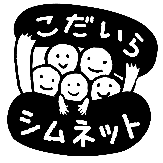 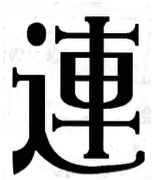 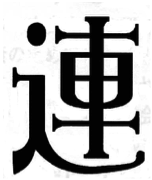 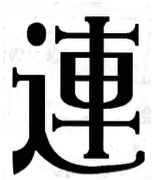 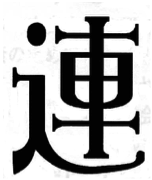 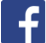 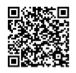 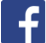 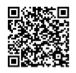 ＮＰＯ法人 小平市民活動ネットワーク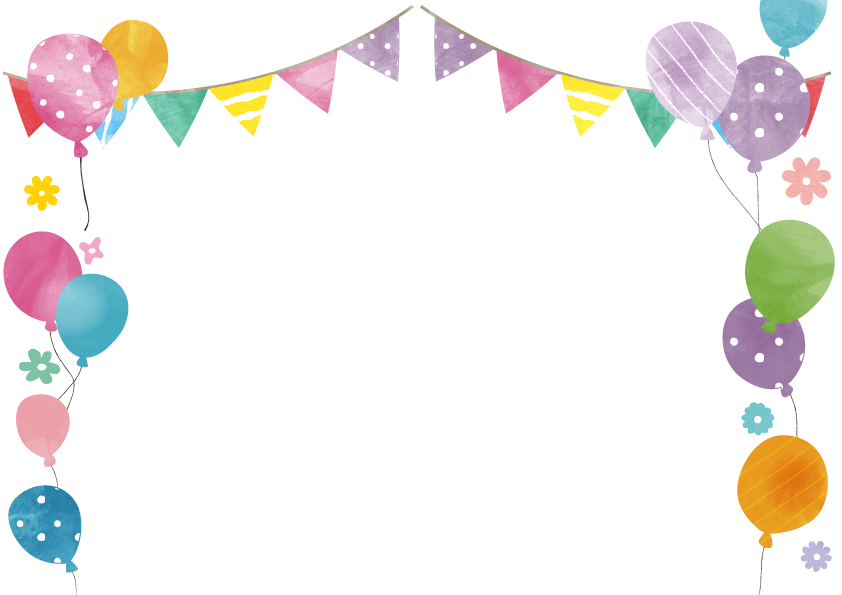 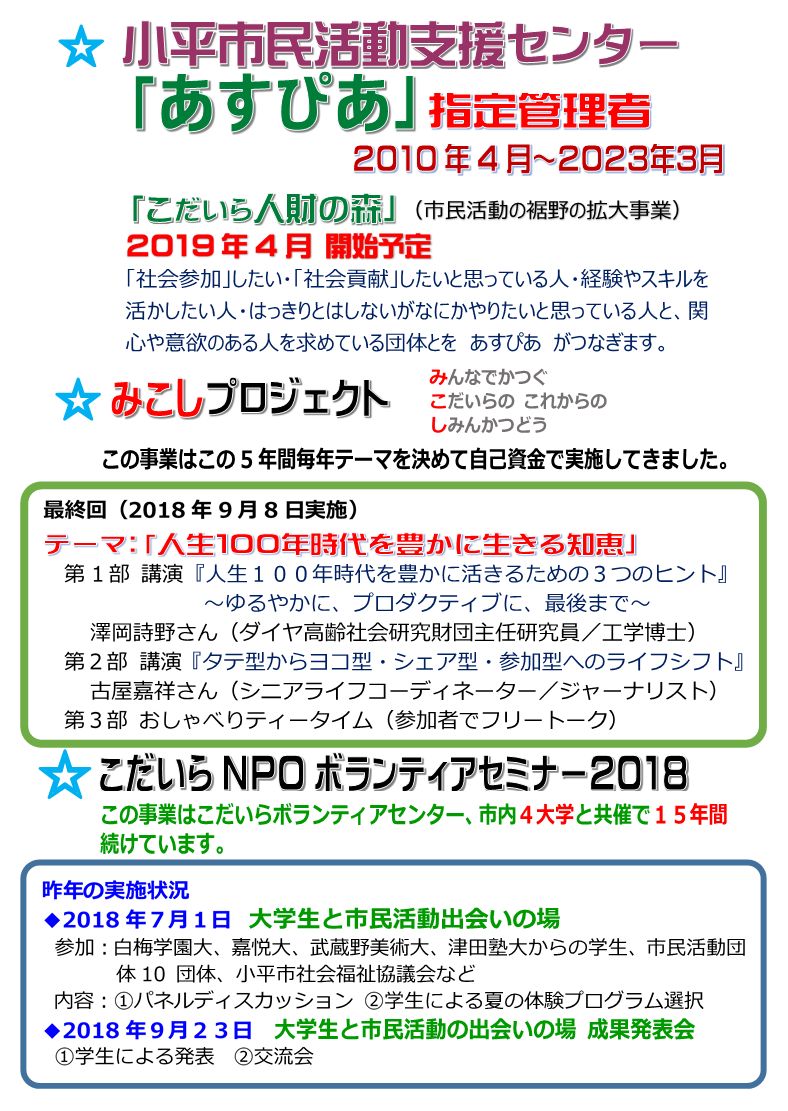 